Об утверждении муниципальной программы «Развитие гражданского общества и гармонизация межэтнических отношений в Алданском районе на 2020 – 2024 годы»В целях укрепления толерантной среды на основе ценностей многонационального общества Алданского района, в соответствии с Федеральным законом Российской Федерации от 06.10.2003 № 131-ФЗ «Об общих принципах организации местного самоуправления в Российской Федерации», уставом МО «Алданский район», постановлением главы МО «Алданский район» от 26.09.2019 г. № 955п «Об утверждении порядка разработки и реализации муниципальных программ МО «Алданский район», постановляю:Утвердить муниципальную программу «Развитие гражданского общества и гармонизация межэтнических отношений в Алданском районе на 2020-2024 годы».Считать утратившим силу постановление главы МО «Алданский район» от 29.12.2017 г. № 1457п «Об утверждении муниципальной программы «Развитие гражданского общества и гармонизация межэтнических отношений в Алданском районе на 2018-2022 годы» (в редакции Постановлений от 01.06.2018 г. № 480п; от 28.01.2019 г. № 68п; от 06.05.2019 г. № 462п)Отделу финансового обеспечения администрации МО «Алданский район» производить финансирование мероприятий программы в пределах ассигнований, утвержденных по соответствующим отраслям в бюджете МО «Алданский район» на 2020 – 2024 годы.Управлению экономики администрации МО «Алданский район» осуществлять оценку результативности и эффективности реализации мероприятий.Опубликовать настоящее постановление в официальных средствах массовой информации.Контроль исполнения настоящего постановления возложить на заместителя главы МО «Алданский район» по социальным вопросам (И.В. Сахно).   Настоящее постановление вступает в силу с момента его подписания.Глава района                                                                                                          С.Н. ПоздняковМихайлова Сахаяна Ревовна,тел. 65555 (доп.174)«УТВЕРЖДАЮ»Глава МО «Алданский район»______________ С.Н. Поздняков «_____»_____________2019 год.Администрация муниципального образования «Алданский район»Муниципальная программа "Развитие гражданского общества и гармонизациямежэтнических отношений в Алданском районе на 2020 - 2024 годы"Ответственный исполнитель проекта подпрограмм:Подпрограмма № 1 «Содействие развитию гражданского общества»Подпрограмма № 2. «Укрепление межэтнических и межрелигиозных отношений»Подпрограмма № 3. «Поддержка казачьих обществ»Начальник социального управления администрации МО «Алданский район» Арсамакова Татьяна Викторовна Тел: (41145)35299, e-mail: kovalkova_aldan@mail.ruг. Алдан, 2019 годПаспортмуниципальной программы "Развитие гражданского общества и гармонизация межэтнических отношений в Алданском районе на 2020 - 2024 годы"I. Характеристика текущего состояния в сфере развития гражданского общества и гармонизации межэтнических отношений в Алданском районеРазвитие институтов гражданского общества связано с повышением мотивационной готовности людей к общественной активности и гражданскому участию, добровольчеству и волонтерству, формированием культуры гражданского участия и коллективных гражданских действий, поддержкой деятельности институтов гражданского общества со стороны органов государственной власти, расширением сферы общественного контроля за деятельностью органов государственной власти и местного самоуправления.В последние годы в Алданском районе отмечается рост и активизация деятельности некоммерческих организаций. На 01.12.2019 г. зарегистрировано 54 некоммерческих организаций, из них половина общественных организаций имеет регистрацию в Министерстве юстиции Республики Саха (Якутия). В рамках муниципальной программы осуществляется финансовая поддержка НКО, связанная с содержанием здания, в котором расположены отдельные НКО, а также с выделением денежных средств на софинансирование республиканских грантов для НКО. СО НКО активно участвуют в республиканских конкурсах. За период с 2015-2019 годы НКО привлечено средств из республиканского бюджета в виде грантовой поддержки в размере 4 660, 78 тыс. рублей, выделено из местного бюджета 9 284,00 тыс. рублей.Поддержка СО НКО расширяет возможности их развития. Предоставление имущественной и финансовой поддержки на конкурсной основе, налоговые льготы, привлечение СО  НКО к реализации государственной политики в социальной сфере, к участию в госзакупках, пропаганда и популяризация, информационное сопровождение деятельности СО  НКО, в том числе на интернет-портале, консультационная и координационная поддержка, методическая помощь, в том числе по подготовке дополнительному профессиональному образованию работников и добровольцев СО НКО, являются приоритетными направлениями реализуемой в Республике Саха (Якутия) государственной политики по развитию институтов гражданского  общества.Анализ развития социально ориентированной общественности в Алданском районе демонстрирует эффект позитивного взаимодействия органов власти с общественным сектором. Активность граждан, вовлеченных в деятельность некоммерческих организаций, иных общественных объединений, является наиболее высокой по республике.На выполнение задач развития СО НКО направлен Закон Республики Саха (Якутия) от 27 ноября 2014 г. 1386-З N 327-V "О государственной поддержке социально ориентированных некоммерческих организаций в Республике Саха (Якутия)".Законом установлена система мер государственной поддержки социально ориентированных некоммерческих организаций в Республике Саха (Якутия), полномочия органов государственной власти республики, направленные на создание правовых, экономических и организационных условий, гарантий и стимулов для эффективной деятельности социально ориентированных некоммерческих организаций, осуществляющих свою деятельность на территории Якутии. 1 января 2017 года вступили в силу изменения в Федеральный закон от 12 января 1996 г. N 7-ФЗ "О некоммерческих организациях". Они касаются мер поддержки органами государственной власти и местного самоуправления социально ориентированных некоммерческих организаций (НКО) - исполнителей общественно полезных услуг.Новые меры поддержки НКО в стране нашли свое отражение и в законодательстве Республики Саха (Якутия). В 2017 году принят ряд законодательных актов: - Закон Республики Саха (Якутия) от 30 мая 2017 г. 1868-З N 1293-V "О внесении изменения в статью 5 Закона Республики Саха (Якутия) "О государственной поддержке социально ориентированных некоммерческих организаций в Республике Саха (Якутия)", разработанный в целях привлечения негосударственных организаций к решению насущных вопросов местных территорий Республики Саха (Якутия), расширения видов деятельности социально ориентированных некоммерческих организаций, а также формирования механизма предоставления государственной поддержки некоммерческим организациям, активно участвующим в развитии территориального общественного самоуправления и исполняющим общественно полезные услуги.  - Закон Республики Саха (Якутия) от 4 июля 2017 г. 1875-З N 1308-V "О внесении изменений в Закон Республики Саха (Якутия) "О государственной поддержке социально ориентированных некоммерческих организаций в Республике Саха (Якутия)", предусматривающий совершенствование механизмов поддержки социально ориентированных некоммерческих организаций (НКО) - исполнителей общественно полезных услуг. В 2018 году утвержден Комплексный план мероприятий Республики Саха (Якутия) на 2018 - 2022 годы по обеспечению поэтапного доступа социально ориентированных некоммерческих организаций, осуществляющих деятельность в социальной сфере, к бюджетным средствам, выделяемым на предоставление социальных услуг населению, использованию различных форм поддержки деятельности социально ориентированных некоммерческих организаций.Для поддержки социально ориентированных некоммерческих организаций в январе 2017 года Правительством Республики Саха (Якутия) создан Координационный (совещательный) Совет по организации доступа социально ориентированных некоммерческих организаций к оказанию социальных услуг в целях координации взаимодействия исполнительных органов государственной власти республики и социально ориентированных некоммерческих организаций, оказывающих социальные услуги.	Одна из задач Программы - сохранение межнационального мира и согласия, гармонизация межнациональных (межэтнических) отношений. На основании плана мероприятий реализации Стратегии социально-экономического развития муниципального образования «Алданский район» на период до 2030 года, Государственной программы Республики Саха (Якутия) «Развитие гражданского общества и гармонизация межэтнических отношений в Республике Саха (Якутия) на 2018-2022 годы» в рамках муниципальной программы разработана муниципальная подпрограмма «Укрепление межэтнических и межрелигиозных отношений». Актуальность подпрограммы обусловлена многонациональным составом населения (представители 57 народов), поликонфессиональностью жителей района, и направлена на укрепление гражданского мира, межнационального и межрелигиозного согласия, сохранение и развитие самобытной культуры, традиций и обычаев казачьих обществ.Анализ социальных проблем в сфере гражданского общества, в области межнациональных и межэтнических отношений в районе и в республике указывает на наличие негативных факторов и проблем, решение которых требует системного подхода, действенной организационной и финансовой поддержки муниципальной программы. Для разработки стратегии развития программы с целью выявления проблем проведен SWOT-анализ:Итоговые результаты реализации муниципальной программы2. Цели, задачи программыСоздание условий для развития институтов гражданского общества и реализации гражданских инициатив, направленных на эффективное взаимодействие органов власти и социально ориентированных некоммерческих организаций для решения социально-экономических задач, сохранения единства и традиций многонационального народа Алданского района.Для достижения поставленной цели предполагается решение следующих задач:1. Формирование системы поддержки некоммерческих организаций, деятельность которых направлена на решение актуальных социально значимых проблем в Алданском районе.2. Создание условий для укрепления единства и гармонизации межэтнических отношений многонационального народа Алданского района, сохранения среды обитания и традиционного уклада жизни коренных малочисленных народов Севера.3. Содействие сохранению и развитию самобытной культуры казаков, их образа жизни, традиций и духовных ценностей.Перечень целевых показателей (индикаторов) муниципальной программы	Сведения о целевых показателях (индикаторах) муниципальной программы с расшифровкой плановых значений по годам ее реализации приведены в приложении № 1 к настоящей программе. Сведения о методике расчета, а также об источнике информации для расчета значений показателей (индикаторов) муниципальной программы приведены в приложении № 4 к настоящей программе.Степень влияния целевых показателей (индикаторов) муниципальной программы на достижение цели программы приведена в приложении № 3 к настоящей программе.Ресурсное обеспечение программыИнформация по финансовому обеспечению муниципальной программы в разрезе источников финансирования реализации и разбивкой по годам приведена в приложении N 2 настоящей программе.5. Организация управления программой и контроль за ходом ее реализации.Управление и контроль за реализацией муниципальной программы осуществляется в соответствии с порядком разработки и реализации муниципальных программ МО «Алданский район», утвержденным постановлением главы МО «Алданский район».Приложение № 1к муниципальной программе "Развитие гражданского общества и гармонизация межэтнических отношений в Алданском районе на 2020 - 2024 годы"Сведения о целевых индикаторах (показателях) муниципальной программы в разрезе подпрограмм, включенных в состав программы	Приложение № 2к муниципальной программе "Развитие гражданского общества и гармонизация межэтнических отношений в Алданском районе на 2020 - 2024 годы"Ресурсное обеспечение реализации муниципальной программы (рублей)* Заполнение данного столбца необходимо при условии, если мероприятие реализуется в рамках регионального проекта.** Заполнение данного столбца необходимо при условии, если мероприятие отражено в Плане мероприятий по реализации Стратегии социально-экономического развития МО «Алданский район» на период до 2030 года, утвержденном в Постановлении главы района.Приложение №3к муниципальной программе "Развитие гражданского общества и гармонизация межэтнических отношений в Алданском районе на 2020 - 2024 годы"Удельные веса, предназначенные для оценки достижения результатов муниципальной программыХ     – графа Приложение №4к муниципальной программе "Развитие гражданского общества и гармонизация межэтнических отношений в Алданском районе на 2020 - 2024 годы"Сведения о методике расчета целевого индикатора (показателя) муниципальной программыПриложение №5к муниципальной программе "Развитие гражданского общества и гармонизация межэтнических отношений в Алданском районе на 2020 - 2024 годы"ПОДПРОГРАММА«СОДЕЙСТВИЕ РАЗВИТИЮ ГРАЖДАНСКОГО ОБЩЕСТВА»Исполнитель: начальник социального управленияАдминистрации МО «Алданский район»Арсамакова Татьяна ВикторовнаТел: (41145)35299, e-mail: kovalkova_aldan@mail.ruг.Алдан, 2019гПАСПОРТ ПОДПРОГРАММЫ1.Характеристика текущего состоянияВ Алданском районе на 01 декабря 2019 года зарегистрировано 54 некоммерческих организаций (далее - НКО). Спектр НКО очень широк: некоммерческими организациями также являются религиозные организации, профессиональные союзы, учебные заведения, общины коренных малочисленных народов Севера, общественные организации, работающие в сфере общественного контроля, и другие.Грантовая поддержка реализуется с 2015 года в МО «Алданский район», а также с 2013 года НКО участвуют в Грантах Министерств РС(Я):										                        тыс. рублей В 2015 году в г.Алдан открыт центр общественных инициатив «СТИМУЛ», в котором ведут свою деятельность 12 СО НКО, 1 профсоюз и Центр психологической поддержки семьи и молодежи.С 2018 года в поселениях района планируется организация деятельности территориальных общественных самоуправлений, в настоящее время осуществляющих свою деятельность в поселениях без регистрации, не имея документально-оформленного правового статуса. В соответствии с частью 5 статьи 27 Федерального закона от 6 октября 2003 г. N 131-ФЗ "Об общих принципах организации местного самоуправления в Российской Федерации" территориальное общественное самоуправление (далее - ТОС) считается учрежденным с момента регистрации устава ТОС уполномоченным органом местного самоуправления поселения. Одной из основных проблем деятельности ТОС является недостаток финансовых и материальных ресурсов. Финансовые ресурсы ТОС состоят из собственных средств, которые образуются за счет добровольных взносов, пожертвований юридических и физических лиц, а также иных поступлений в соответствии с законодательством.Для разработки стратегии развития подпрограммы с целью выявления проблем проведен SWOT-анализ: 2. Цель, задачи и мероприятия подпрограммы.Целью Подпрограммы является:Формирование системы поддержки некоммерческих организаций, деятельность которых направлена на решение актуальных социально значимых проблем в Алданском районе.Задача:Обеспечение финансовой, имущественной, методической и информационной поддержки социально- ориентированных некоммерческих организацийМероприятия: - оказание организационной и информационной поддержки СО НКО, в том числе:-организация совещаний, «круглых столов», конференций, а также организация и участие в форумах по проблемным вопросам деятельности НКО;-распространение социальной рекламы по заявкам СО НКО, а также информации о проводимых мероприятиях с участием СО НКО в СМИ, на официальном сайте МО «Алданский район»;-консультации, информирование участников СО НКО о проводимых конкурсах на получение грантов как республиканского, так и федерального уровня;- оказание финансовой поддержки развития СО НКО, в том числе: предоставление грантов, компенсация расходов на мероприятия, проводимые совместно с муниципальными образованиями;- оказание имущественной поддержки -выделение помещений для ведения основной деятельности СО НКО. ПРИЛОЖЕНИЕ №6к муниципальной программе «Развитие гражданского общества и гармонизация межэтнических отношений в Алданском районе на 2020-2024 годы»ПОДПРОГРАММА «УКРЕПЛЕНИЕ МЕЖЭТНИЧЕСКИХ И МЕЖРЕЛИГИОЗНЫХ ОТНОШЕНИЙ Исполнитель: ведущий специалист МУ «Управление культуры и искусства Алданского района» Михайлова Сахаяна Ревовна Тел: (41145)36657, Алдан, 2019 г.ПАСПОРТ МУНИЦИПАЛЬНОЙ ПОДПРОГРАММЫ1.Характеристика текущего состоянияКоренные малочисленные народы Севера выделяются в отдельную социальную группу, нуждающихся в государственной поддержке.Общая численность коренных малочисленных народов Севера, проживающих в Алданском районе, по данным Всероссийской переписи 2010 года составила 2375 человек, в том числе эвенков, эвенов, долганов, чукчей. 	Сельское население в основном занято традиционными видами экономической деятельности: оленеводство, охотничий промысел. На конец 2017 года года общее поголовье оленей составило 7 878 голов. Развитие домашнего оленеводства для коренных жителей нашего района имеет важное значение, как основа социально – экономической стабильности, является жизнеобеспечивающей отраслью, с которой неразрывно связана жизнь эвенков. Базовым хозяйством в этой отрасли является ОАО КМНС «Хатыстыр» с поголовьем оленей 7 142 голов, хозяйство имеет два племенных стада, ежегодно поставляет оленей согласно плану по племенной работе в другие районы республики.	Большую роль в сохранении традиционной хозяйственной деятельности и уклада жизни коренных малочисленных народов Севера играет родовая община, как форма самоорганизации и является одним из эффективных мер для обеспечения самозанятости коренных малочисленных народов Севера. В районе ведут хозяйственную деятельность 35 родовых общин. В настоящее время только общины, занимающиеся оленеводством как традиционной формой хозяйствования, являются основной этнообразующей отраслью в местах компактного проживания малочисленных народов. Анализ деятельности общин может служить индикатором общего социально-экономического положения малочисленных народов Севера.Языковая политика в МО «Алданский район» предполагает создание социальной базы для русского и якутского языка как государственного, эвенкийского языка, имеющего статус официального. Алданский район - многонациональный по составу населения. Особенностью этнолингвистических условий является доминирование функционирования русского языка в районе, что связано с преобладающей долей русскоязычного населения. Исключение составляют МО «Анаминский наслег», МО «Беллетский эвенкийский национальный наслег» с якутоязычной речевой средой.Двуязычие в данных поселениях сопровождается изучением родного (эвенкийского) языка как предмет в школах. Как и по всей республике, эвенкийский язык относится к тем языкам, которые имеют неблагоприятные параметры по степени сохранности родного языка. Это является следствием сокращения функций языка, недостаточности формирования положительной мотивации изучения родного языка, недопонимания значения и роли языка для сохранения этноса, разнообразия и единства многонациональной культуры, укрепления межэтнического согласия в Республике Саха (Якутия) и Российской Федерации. Ситуация с родными языками народов Севера однозначно оценивается как кризисная и служит индикатором общего социально- экономического неблагополучия коренных малочисленных народов Севера. В данной ситуации концептуально важным для развития эвенкийского языка в Алданском районе является целенаправленная деятельность по расширению сферы их использования в местах компактного проживания, в средствах массовой информации.В сохранении культурной самобытности и уклада жизни коренных малочисленных народов Севера немаловажную роль играют традиционные знания. За последние десятилетия наблюдается интенсивный необратимый процесс исчезновения накопленной веками системы традиционных знаний. В современных условиях она нуждается в восстановлении и защите. Это обусловлено уникальностью данных знаний и заключенного в них потенциала, который может быть востребован для решения проблем, связанных с обеспечением устойчивого развития и сохранением биологического разнообразия. Использование, воспроизводство и сохранение традиционных знаний необходимы при ведении традиционного природопользования, защите среды обитания, на их культурно-национальное развитие.Для сохранения оленеводства как отрасли необходимо поддерживать цельность семьи, социализацию детей оленеводов в производственных участках. Ежегодно в летнее время в кочевые оленеводческие стада выезжают более 80 детей оленеводов. Необходимо предусмотреть организацию летнего труда детей в кочевых родовых общинах и оленьих стадах: стимулирование труда детей премиями, обеспечение питания, перевозки детей из поселков в места работы родителей и обратно. Особая забота должна быть проявлена кочевому и полукочевому населению путем организации необходимого медицинского, торгового, бытового и культурного обслуживания.Укрепление занятости коренных малочисленных народов Севера невозможно без улучшения качества человеческого капитала. Это повышение уровня образования, и расширение подготовки специалистов, а также для ведения традиционной хозяйственной деятельности (менеджеры сельского хозяйства, специалисты по переработке сельскохозяйственной продукции и кожевенно-мехового сырья, зоотехников и др.) среди молодежи коренной национальности.Анализ существующей языковой и этнокультурной ситуации коренных малочисленных народов Севера, проживающих в районе, показывает, что существующий огромный духовного потенциал народов Севера, бережно чтимый заветам предков, устремленность в будущее молодежи создают необходимые условия для сохранения, развития языка, традиций, обычаев и традиционного уклада жизни. Это обстоятельство выдвигает цель и приоритетные направления по поддержке национально-культурного развития коренных малочисленных народов Севера. Показатели поведенных мероприятий, направленных на гармонизацию межэтнических отношений в Алданском районе, сохранения среды обитания и традиционного уклада жизни коренных малочисленных народов Севера в 2016-2018 гг.Для разработки стратегии развития подпрограммы с целью выявления проблем проведен SWOT-анализ: Цель, задачи и мероприятия подпрограммыЦелью подпрограммы является: Создание условий для укрепления единства и гармонизации межэтнических отношений многонационального народа Алданского района, сохранения среды обитания и традиционного уклада жизни коренных малочисленных народов Севера.Задачи: Реализация комплекса мероприятий, направленных на гармонизацию межэтнических отношений в районе, сохранения среды обитания и традиционного уклада жизни коренных малочисленных народов Севера.Мероприятия:- национально-культурное развитие, сохранение культурной самобытности и уклада жизни, через проведение различных культурно- массовых мероприятий, выездная библиотека;- создание условий для сохранения, развития языка и традиционных знаний коренных малочисленных народов Севера;- оказание социальной поддержки представителям коренных малочисленных народов Севера, оказавшихся в трудной жизненной ситуации;- установление и развитие культурных связей малочисленных народов с соотечественниками, проживающими в республике и за ее пределами;- поддержку деятельности социально ориентированных общественных объединений и некоммерческих организаций коренных малочисленных народов Севера, грантовая система поддержки;- принятие участия в конкурсах, форумах, семинарах районных, республиканских, т. е.: проезд, проживание, раздаточная сувенирная продукция, печатная, проведение тематических классных часов, вечеров.- организацию ежегодных выездных консультаций по правовому обучению населения, выездных мастер-классов по развитию творческих способностей детей в местах компактного проживания малочисленных народов Севера.Приложение №7к муниципальной программе "Развитие гражданского общества и гармонизация межэтнических отношений в Алданском районе на 2020 - 2024 годы"ПОДПРОГРАММА«ПОДДЕРЖКА КАЗАЧЬИХ ОБЩЕСТВ "Исполнитель: ведущий специалист МУ «Управление культуры и искусства  Алданского района» Михайлова Сахаяна Ревовна Тел: (41145)36657,Алдан, 2019 годПАСПОРТ ПОДПРОГРАММЫ «ПОДДЕРЖКА КАЗАЧЬИХ ОБЩЕСТВ"1.Характеристика текущего состояния30 января 2010 года решением Круга казаков, было образовано Алданское станичное казачье общество «Алданская станичная казачья команда», численностью 25 казаков, которое было внесено в Единый государственный реестр юридических лиц 21 мая 2010 года, Атаманом был избран Барбашев Василий Львович, старшиной правления Бабич Олег Валерьевич.С 29 апреля 2012 года и по настоящее время Атаманом является Михайлов Валерий Валентинович.14 декабря 2012 года было принято решение о переименовании общества в «Алданское станичное казачье общество (АСКО)». Запись в ЕГРЮЛ в Управлении Министерства юстиции РФ по РС (Я) внесена 16 апреля 2013 года. 21 октября 2014 года Алданское станичное казачье общество внесено в Государственный реестр казачьих обществ в Российской Федерации.На сегодня в Алданском станичном казачьем обществе состоит 34 казака, которые активно участвуют в профилактике социально опасных форм поведения граждан, пропаганде здорового образа жизни, привлечению молодёжи к занятиям физической культурой, трудовой деятельностью и военно прикладными видам спорта, повышению престижа военной службы среди молодёжи Алданского района, сохранению и приумножению славных патриотических традиций Российской Федерации, патриотическом и духовно-нравственном воспитании, развитии национальных традиций, создании условий для занятий молодёжи деятельностью, с целью подготовки к службе в армии.Для реализации своих целей и задач Казачье общество, осуществляет следующие направления деятельности:• участвует в представлении и защите своих прав, законных интересов своих членов, а также других граждан, в органах государственной власти, местного самоуправления и общественных объединениях;• направляет предложения по развитию казачьего движения, патриотического, военно-патриотического движения, по просветительской работе, по повышению духовности, морали, культуры, по улучшению здоровья населения и формированию здорового образа жизни, по повышению качества жизни в законодательные и исполнительные органы власти различного уровня;• осуществляет деятельность по общественному контролю в соответствии с федеральными законами, иными нормативными правовыми актами Российской Федерации, законами и иными нормативными правовыми актами субъектов Российской Федерации, муниципальными нормативными правовыми актами.    У Алданского станичного казачьего общества заключены договоры с Отрядом ФГКУ «I ОФПС по РС(Я)», Государственной инспекцией маломерных судов, Алданским комитетом охраны природы, ОМВД России по Алданскому району, Администрацией МО «Национальный наслег «Анамы» об охране общественного порядка и безопасности, обеспечении экологической и пожарной безопасности, в природоохранных мероприятиях, в мероприятиях по предупреждению и ликвидации чрезвычайных ситуаций и ликвидации последствий стихийных бедствий, по гражданской и территориальной обороне, допризывной и военно-патриотической подготовке, организации рейдов, совместного патрулирования по обеспечению общественной безопасности в период проведения праздничных мероприятий с массовым пребыванием людей. (Соглашение с МВД России по Алданскому району); патрулирование в паводковый период (Соглашение с администрацией МО «Национальный наслег «Анамы»); экологические рейды (Соглашение с Алданским комитетом охраны природы). Подписано Соглашение об участии в деятельности Алданского районного отделения ЯРО всероссийского детско- юношеского военно- патриотического общественного движения «ЮНАРМИЯ».Алданское станичное казачье общество в 2018 году приняли в VIII республиканском Фестивале казачьих и ямщицких песен, посвященном Дню России и 385-летию вхождении Якутии в состав России. В июне 2018-2019 года казаки приняли участие в праздновании ДНЯ РОССИИ, в национальном республиканском и районном празднике "ЫСЫАХ ОЛОНХО", для жителей и гостей в лучших русских традициях и обычаях организовали и провели районный праздник день любви, семьи и верности.В период с 2017 -2019 год Алданское станичное казачье общество стало победителем грантов Республики Саха (Якутия) на общую сумму 1 470 000,00 рублей. Общество выиграло Грант Главы МО «Алданский район» на сумму 1200 000,00 рублей.Постановлением Главы МО «Алданский район» № 1151п от 08.11.2016 года, на базе Алданского станичного казачьего общества создан районный (зональный) центр военно-патриотического воспитания и подготовки граждан (молодёжи) муниципального образования «Алданский район» к военной службе. Алданским станичныим казачьим обществом при поддержке Республиканского отделения ДОСААФ, военного комиссариата Алданского района, МКУ «Департамента образования МО «Алданский район», Алданского местного отделения ЯРО ВООВ «БОЕВОЕ БРАТСТВО», Якутского окружного казачьего общества, Центра лыжной подготовки, МЧС, ОМВД, Алданского политехникума создано Алданское районное (зональное) отделение ВВПОД «ЮНАРМИИ». В период с января 2018 по сентябрь 2019 года проведены комплексные занятия с юнармейцами и с учащимися школ Алданского района по военно-патриотическому воспитанию и вневойсковой подготовке, достигнуты реальные положительные результаты, по строевой, тактической, разведывательной, огневой, общегосударственной подготовке и рукопашному бою. 10-11 мая 2018-19 года казаки с юнармейцами приняли участие в военно-патриотической акции «День призывника» с показом различного оружия и демонстрацией возможностей применения оружия в бою, с использованием страйкбольной экипировки и оружия, с рассказом о национальных традициях казаков и показом умения владения шашкой и нагайкой, развертыванием тира, для стрельбы из пневматической винтовок. С 01 по 5 июля 2019 года, казаки провели юнармейские итоговые военно-полевые сборы с 30-ю юнармейцами г.Алдана и 8-ю юнармейцами п.Беркакит, 06-07 июля 2019 года казаки и юнармейцы организовали и провели праздник «День семьи, любви и верности», с тиром, полевой кухней, играми и показом приобретённых знаний и умений. С 22 по 28 июля 2018-19 года казаки сплавлялись по рекам Алдан и Тимптон, провели экологический, историко - археологический рейд, изучили природу родного края. Провели выездные занятия по школам Алданского района, проведении 5-ти дневных учебных сборов, приняли участие в Республиканском фестивале авторской песни «Берег Дружбы», проведено торжественное мероприятие, посвященное Дню Героев Отечества и приему 50-ти юных патриотов в общественное движение «ЮНАРМИЯ»Для разработки стратегии развития подпрограммы с целью выявления проблем проведен SWOT-анализ:  2.	Цель, задачи и мероприятия подпрограммыЦелью Подпрограммы является:Содействие сохранению и развитию самобытной культуры казаков, их образа жизни, традиций и духовных ценностей.Задачи:Содействие развитию духовно-нравственных основ, традиционного образа жизни, форм хозяйствования и самобытной культуры российского казачества. Развитие и совершенствование военно-патриотического воспитания, образования, культуры и спорта среди казаков и молодежи в Алданском районе.Мероприятия:- информационная поддержка и популяризация деятельности казачьих обществ;- содействие развитию и консолидации казачества посредством усиления его роли в решении задач регионального и местного значения. - поддержка социально значимых программ (проектов) по возрождению традиций и обычаев казачьих обществ;- реализация мероприятий, направленных на сохранение и развитие самобытной казачьей культуры, казачьего движения, культурного наследия казачества, пропаганды традиционных семейных и культурных ценностей, воспитание молодежи на основе исторических и традиционных ценностей российского казачества.РЕСПУБЛИКА САХА (ЯКУТИЯ) АДМИНИСТРАЦИЯ МУНИЦИПАЛЬНОГО ОБРАЗОВАНИЯ«АЛДАНСКИЙ РАЙОН»ПОСТАНОВЛЕНИЕ№ 1420п от 30.12.2019 г.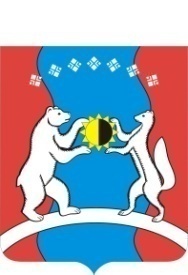 САХА ӨРӨСПҮҮБҮЛҮКЭТЭ«АЛДАН ОРОЙУОНА»МУНИЦИПАЛЬНАЙТЭРИЛЛИИДЬАһАЛТАТАУУРААХНаименование муниципальной программы"Развитие гражданского общества и гармонизация межэтнических отношений в Алданском районе на 2020 - 2024 годы"Ответственный исполнитель программыСоциальное управление администрации МО «Алданский район»Соисполнители  Участники программыСоциальное управление администрации МО «Алданский район»Подпрограммы программыПодпрограмма № 1. «Содействие развитию гражданского общества».Подпрограмма № 2. «Укрепление межэтнических и межрелигиозных отношений».Подпрограмма № 3. «Поддержка казачьих обществ»Цель программыСоздание условий для развития институтов гражданского общества и реализации гражданских инициатив, направленных на эффективное взаимодействие органов власти и социально ориентированных некоммерческих организаций для решения социально-экономических задач, сохранения единства и традиций многонационального народа Алданского района.Задачи программы1. Формирование системы поддержки некоммерческих организаций, деятельность которых направлена на решение актуальных социально значимых проблем в Алданском районе.2. Создание условий для укрепления единства и гармонизации межэтнических отношений многонационального народа Алданского района, сохранения среды обитания и традиционного уклада жизни коренных малочисленных народов Севера.3.  Содействие сохранению и развитию самобытной культуры казаков, их образа жизни, традиций и духовных ценностей.Целевые показатели (индикаторы)программы1. Количество зарегистрированных социально ориентированных некоммерческих организаций.2. Количество СО НКО, получивших поддержку на основе данных реестра СО НКО3. Количество НКО, получивших имущественную поддержку4. Количество мероприятий, направленных на сохранение исконной среды обитания, традиционного образа жизни, хозяйствования и промыслов КМНС5. Количество печатных изданий, изготовление и прокат радио- и телевизионных роликов, направленных по пропаганде культурного наследия многонационального народа.6. Количество мероприятий по возрождению, сохранению традиций и обычаев казачества.7. Количество граждан, занимающихся в казачьих центрах, клубах, секциях военно-патриотической и спортивно-массовой работыСроки реализации программы 2020-2024 годыОбъем финансового обеспечения программыОбъем финансового обеспечения Программы – 23 629000,00 рублей, в том числе по годам:2020 год -  3 437 000,00 руб.;2021 год -  4 412 000,00 руб.;2022 год -  4 620 000,00 руб.; 2023 год-   5 245 000,00 руб.;2024год-    5 915 000,00 руб.Ожидаемые результаты реализации программыРазвитие гражданского общества и гармонизация межэтнических отношений в Алданском районе, характеризующееся активизацией деятельности и ростом количества СО НКО, привлечением большей численности населения к мероприятиям, направленным на сохранение традиций народов и национальностей, проживающих в Алданском районе, традиций и обычаев казачества.СИЛЬНЫЕ СТОРОНЫСЛАБЫЕ СТОРОНЫ- Стабильная ситуация в сферемежэтнических и межрелигиозныхотношений.-Отсутствие конфликтных ситуаций на национальной и религиозной почве.-Отсутствие экстремистских националистических организаций натерритории МО «Алданский район».-Высокий уровень потребности малочисленных народов в сохранении традиционного уклада жизни-Рост активности деятельности общественных организаций и общин КМНС, ведущих традиционное природопользование.-Наличие действующей республиканской нормативной правовой базы.-Повышение интереса молодежи к общественной полезной деятельности для решения серьезных социальных проблем и повышения качества работы СО НКО и взаимодействия их с органами исполнительной власти, населения района.-Желание СО НКО Алданского района активно сотрудничать с административным ресурсом, реализовывать совместные проекты, во всем поддерживать муниципалитет.-Внимание федеральных, республиканских органов власти к проблемам СО НКО.-Наличие положительного опыта взаимодействия СО НКО в различных направлениях деятельности, мероприятиях, предоставлении помощи населению района.-Организация на территории района системы работы власти и СО НКО на основе взаимовыгодного сотрудничества в интересах развития района.- Осложнение ситуации в сферемежнациональных отношений в связи спривлечением трудовой миграции изстран ближнего и дальнего зарубежья в реализации экономических мегапроектов.-Риск попадания граждан района в секты и деструктивные культы вследствие недостаточной осведомленности населения в сфере религии.-Недостаточное финансирование программы на федеральном, республиканском уровне.-Отсутствие муниципальных программ по поддержке СО НКО на уровне поселений.-Недостаточное количество помещений, для ведения деятельности СО НКО.-Недостаток квалифицированных кадров СО НКО.-Отсутствие профильного специалиста по консультативной работе с СО НКО, контролю за деятельностью СО НКО.-Отсутствие районной информационной системы, обеспечивающей пропаганду и популяризацию деятельности НКО, благотворительной деятельности и добровольчества в Алданском районе.-Низкий уровень активности населения.-Отсутствие систематической координационной работы по отношению к СО НКО.-Слабая информированность, обученность СО НКО о действительной деятельности и возможностях СО НКО.ВОЗМОЖНОСТИУГРОЗЫ-Наличие федеральной нормативно- правовой базы.-Наличие в республике учебной базы для подготовки специалистов.-Возможность привлечения средств муниципальных бюджетов.создание системы социальной взаимопомощи.-Увеличение числа граждан, желающих вступить в НКО и активно работать при поддержке данной Программы.-Увеличение числа НКО, участвующих в Российских и Республиканских грантах при методической поддержке и консультировании.-Увеличение числа выигранных грантов среди СО НКО.-Возможность привлечения средств федерального и муниципальных бюджетов, средств внебюджетных источников.-Создание условий для обеспечения права на свободу совести и вероисповедания.-Эффективное внедрение результатов взаимообогащения, обмена достижениями в области национальной культуры, как одно из условий стабильности национальнойполитики.-Создание равных условий для функционирования языков малочисленных народов Севера.-Поддержка социальных проектов КМНС.-Политизация религиозного фактора, использование нетрадиционных религиозных объединений для культурно-Религиозной экспансии иностранныхгосударств.-Снижение национального самосознания и идентичности представителей разных народов, проживающих на территории Алданского района.-Зависимость от социально-экономической ситуации.-Нежелание институализировать свою деятельность т.к. имеет место высокий уровень издержек на поддержание официального статуса организации.-Увеличивается разрыв между обществом и государством, деградируют социальные связи, и уменьшается социальный капитал.Оценка реализации программы Наименование подпрограммыНаименование целевого индикатора (показателя)Единица измеренияОтчетный периодОтчетный периодОтчетный периодТекущий 2019Результаты реализации программы2024Оценка реализации программы Наименование подпрограммыНаименование целевого индикатора (показателя)Единица измерения201620172018Текущий 2019Результаты реализации программы2024Подпрограмма №1«Содействие развитию гражданского общества».Количество зарегистрированных социально ориентированных некоммерческих организацийКол-во5052525462Подпрограмма №1«Содействие развитию гражданского общества».Количество СО НКО, получивших поддержку на основе данных реестра СО НКОКол-во567828Количество НКО, получивших имущественную поддержкуКол-во99101214Подпрограмма № 2«Укрепление межэтнических и межрелигиозных отношений».Количество мероприятий, направленных на сохранение исконной среды обитания, традиционного образа жизни, хозяйствования и промыслов КМНСКол-во-4458Подпрограмма № 2«Укрепление межэтнических и межрелигиозных отношений».Количество печатных изданий, изготовление и прокат радио- и телевизионных роликов, направленных по пропаганде культурного наследия многонационального народаКол-во44458Подпрограмма № 3«Поддержка казачьих обществ»Количество мероприятий по возрождению, сохранению традиций и обычаев казачества.Кол-во812151824Подпрограмма № 3«Поддержка казачьих обществ»Количество граждан, занимающихся в казачьих центрах, клубах, секциях военно-патриотической и спортивно-массовой работыКол-во30506070110Вид рисковОписаниеМероприятия по снижениюСоциальные рискиДостижение значительно меньшего социального эффекта, чем было запланировано.Изменение мероприятий программыРиски связанные с недостоверностью информацииОсуществление контроля и постоянного мониторинга хода реализации программы.Своевременное внесение изменений в случае значительного изменения социальной действительности.Анализ эффективности мероприятий программы, перераспределение средств внутри разделов программыИнформация должна быть четкая, однозначная, проверяемая, доступная.Экономические рискиСокращение фактического объема финансирования программы.Затягивание сроков реализации мероприятий программы.Своевременное предоставление информации о проведении мероприятий и отчетности по программе. Разработка эффективных механизмов развития и распределения финансовых ресурсов, учет затрат и выгод при реализации мероприятий программыПравовые рискиИзменение порядка формирования и финансирования программы. Изменения в федеральное, региональное законодательство в части осуществления деятельности СО НКОСвоевременное внесение изменений в программу.№№Наименование программы/подпрограммы/индикатораНаименование программы/подпрограммы/индикатораЕдиница измеренияЗначения показателейЗначения показателейЗначения показателейЗначения показателейЗначения показателейЗначения показателейЗначения показателей№№Наименование программы/подпрограммы/индикатораНаименование программы/подпрограммы/индикатораЕдиница измерения2018 год 2019 год Плановый период Плановый период Плановый период Плановый период Плановый период №№Наименование программы/подпрограммы/индикатораНаименование программы/подпрограммы/индикатораЕдиница измерения2018 год 2019 год 2020 год2021 год2022 год2023 год2024 год11223567891011Цель программы: Создание условий для развития институтов гражданского общества и реализации гражданских инициатив, направленных на эффективное взаимодействие органов власти и социально ориентированных некоммерческих организаций для решения социально-экономических задач, сохранения единства и традиций многонационального народа Алданского района.Цель программы: Создание условий для развития институтов гражданского общества и реализации гражданских инициатив, направленных на эффективное взаимодействие органов власти и социально ориентированных некоммерческих организаций для решения социально-экономических задач, сохранения единства и традиций многонационального народа Алданского района.Цель программы: Создание условий для развития институтов гражданского общества и реализации гражданских инициатив, направленных на эффективное взаимодействие органов власти и социально ориентированных некоммерческих организаций для решения социально-экономических задач, сохранения единства и традиций многонационального народа Алданского района.Цель программы: Создание условий для развития институтов гражданского общества и реализации гражданских инициатив, направленных на эффективное взаимодействие органов власти и социально ориентированных некоммерческих организаций для решения социально-экономических задач, сохранения единства и традиций многонационального народа Алданского района.Цель программы: Создание условий для развития институтов гражданского общества и реализации гражданских инициатив, направленных на эффективное взаимодействие органов власти и социально ориентированных некоммерческих организаций для решения социально-экономических задач, сохранения единства и традиций многонационального народа Алданского района.Цель программы: Создание условий для развития институтов гражданского общества и реализации гражданских инициатив, направленных на эффективное взаимодействие органов власти и социально ориентированных некоммерческих организаций для решения социально-экономических задач, сохранения единства и традиций многонационального народа Алданского района.Цель программы: Создание условий для развития институтов гражданского общества и реализации гражданских инициатив, направленных на эффективное взаимодействие органов власти и социально ориентированных некоммерческих организаций для решения социально-экономических задач, сохранения единства и традиций многонационального народа Алданского района.Цель программы: Создание условий для развития институтов гражданского общества и реализации гражданских инициатив, направленных на эффективное взаимодействие органов власти и социально ориентированных некоммерческих организаций для решения социально-экономических задач, сохранения единства и традиций многонационального народа Алданского района.Цель программы: Создание условий для развития институтов гражданского общества и реализации гражданских инициатив, направленных на эффективное взаимодействие органов власти и социально ориентированных некоммерческих организаций для решения социально-экономических задач, сохранения единства и традиций многонационального народа Алданского района.Цель программы: Создание условий для развития институтов гражданского общества и реализации гражданских инициатив, направленных на эффективное взаимодействие органов власти и социально ориентированных некоммерческих организаций для решения социально-экономических задач, сохранения единства и традиций многонационального народа Алданского района.Цель программы: Создание условий для развития институтов гражданского общества и реализации гражданских инициатив, направленных на эффективное взаимодействие органов власти и социально ориентированных некоммерческих организаций для решения социально-экономических задач, сохранения единства и традиций многонационального народа Алданского района.Цель программы: Создание условий для развития институтов гражданского общества и реализации гражданских инициатив, направленных на эффективное взаимодействие органов власти и социально ориентированных некоммерческих организаций для решения социально-экономических задач, сохранения единства и традиций многонационального народа Алданского района.1.1.Подпрограмма №1 «Содействие развитию гражданского общества».Подпрограмма №1 «Содействие развитию гражданского общества».Подпрограмма №1 «Содействие развитию гражданского общества».Подпрограмма №1 «Содействие развитию гражданского общества».Подпрограмма №1 «Содействие развитию гражданского общества».Подпрограмма №1 «Содействие развитию гражданского общества».Подпрограмма №1 «Содействие развитию гражданского общества».Подпрограмма №1 «Содействие развитию гражданского общества».Подпрограмма №1 «Содействие развитию гражданского общества».Подпрограмма №1 «Содействие развитию гражданского общества».Цель подпрограммы: Формирование системы поддержки некоммерческих организаций, деятельность которых направлена на решение актуальных социально значимых проблем в Алданском районеЦель подпрограммы: Формирование системы поддержки некоммерческих организаций, деятельность которых направлена на решение актуальных социально значимых проблем в Алданском районеЦель подпрограммы: Формирование системы поддержки некоммерческих организаций, деятельность которых направлена на решение актуальных социально значимых проблем в Алданском районеЦель подпрограммы: Формирование системы поддержки некоммерческих организаций, деятельность которых направлена на решение актуальных социально значимых проблем в Алданском районеЦель подпрограммы: Формирование системы поддержки некоммерческих организаций, деятельность которых направлена на решение актуальных социально значимых проблем в Алданском районеЦель подпрограммы: Формирование системы поддержки некоммерческих организаций, деятельность которых направлена на решение актуальных социально значимых проблем в Алданском районеЦель подпрограммы: Формирование системы поддержки некоммерческих организаций, деятельность которых направлена на решение актуальных социально значимых проблем в Алданском районеЦель подпрограммы: Формирование системы поддержки некоммерческих организаций, деятельность которых направлена на решение актуальных социально значимых проблем в Алданском районеЦель подпрограммы: Формирование системы поддержки некоммерческих организаций, деятельность которых направлена на решение актуальных социально значимых проблем в Алданском районеЦель подпрограммы: Формирование системы поддержки некоммерческих организаций, деятельность которых направлена на решение актуальных социально значимых проблем в Алданском районеЦель подпрограммы: Формирование системы поддержки некоммерческих организаций, деятельность которых направлена на решение актуальных социально значимых проблем в Алданском районеЦель подпрограммы: Формирование системы поддержки некоммерческих организаций, деятельность которых направлена на решение актуальных социально значимых проблем в Алданском районе1.1.1.1.Задача № 1. Обеспечение финансовой, имущественной, методической и информационной поддержки социально- ориентированных некоммерческих организацийЗадача № 1. Обеспечение финансовой, имущественной, методической и информационной поддержки социально- ориентированных некоммерческих организацийЗадача № 1. Обеспечение финансовой, имущественной, методической и информационной поддержки социально- ориентированных некоммерческих организацийЗадача № 1. Обеспечение финансовой, имущественной, методической и информационной поддержки социально- ориентированных некоммерческих организацийЗадача № 1. Обеспечение финансовой, имущественной, методической и информационной поддержки социально- ориентированных некоммерческих организацийЗадача № 1. Обеспечение финансовой, имущественной, методической и информационной поддержки социально- ориентированных некоммерческих организацийЗадача № 1. Обеспечение финансовой, имущественной, методической и информационной поддержки социально- ориентированных некоммерческих организацийЗадача № 1. Обеспечение финансовой, имущественной, методической и информационной поддержки социально- ориентированных некоммерческих организацийЗадача № 1. Обеспечение финансовой, имущественной, методической и информационной поддержки социально- ориентированных некоммерческих организацийЗадача № 1. Обеспечение финансовой, имущественной, методической и информационной поддержки социально- ориентированных некоммерческих организаций1.1.1.1.1.1.Показатель № 1. Количество зарегистрированных социально ориентированных некоммерческих организацийПоказатель № 1. Количество зарегистрированных социально ориентированных некоммерческих организацийКол-во52545658596062 1.1.2. 1.1.2.Показатель № 2. Количество СО НКО получивших поддержку на основе данных реестра СО НКОПоказатель № 2. Количество СО НКО получивших поддержку на основе данных реестра СО НКОКол-во7812162024281.1.3.1.1.3. Количество НКО, получивших имущественную поддержку Количество НКО, получивших имущественную поддержкуКол-во10121213131414Подпрограмма №2 «Укрепление межэтнических и межрелигиозных отношений».Подпрограмма №2 «Укрепление межэтнических и межрелигиозных отношений».Подпрограмма №2 «Укрепление межэтнических и межрелигиозных отношений».Подпрограмма №2 «Укрепление межэтнических и межрелигиозных отношений».Подпрограмма №2 «Укрепление межэтнических и межрелигиозных отношений».Подпрограмма №2 «Укрепление межэтнических и межрелигиозных отношений».Подпрограмма №2 «Укрепление межэтнических и межрелигиозных отношений».Подпрограмма №2 «Укрепление межэтнических и межрелигиозных отношений».Подпрограмма №2 «Укрепление межэтнических и межрелигиозных отношений».Подпрограмма №2 «Укрепление межэтнических и межрелигиозных отношений».Подпрограмма №2 «Укрепление межэтнических и межрелигиозных отношений».Подпрограмма №2 «Укрепление межэтнических и межрелигиозных отношений».Цель подпрограммы № 2: Создание условий для укрепления единства и гармонизации межэтнических отношений многонационального народа Алданского района, сохранения среды обитания и традиционного уклада жизни коренных малочисленных народов Севера.Цель подпрограммы № 2: Создание условий для укрепления единства и гармонизации межэтнических отношений многонационального народа Алданского района, сохранения среды обитания и традиционного уклада жизни коренных малочисленных народов Севера.Цель подпрограммы № 2: Создание условий для укрепления единства и гармонизации межэтнических отношений многонационального народа Алданского района, сохранения среды обитания и традиционного уклада жизни коренных малочисленных народов Севера.Цель подпрограммы № 2: Создание условий для укрепления единства и гармонизации межэтнических отношений многонационального народа Алданского района, сохранения среды обитания и традиционного уклада жизни коренных малочисленных народов Севера.Цель подпрограммы № 2: Создание условий для укрепления единства и гармонизации межэтнических отношений многонационального народа Алданского района, сохранения среды обитания и традиционного уклада жизни коренных малочисленных народов Севера.Цель подпрограммы № 2: Создание условий для укрепления единства и гармонизации межэтнических отношений многонационального народа Алданского района, сохранения среды обитания и традиционного уклада жизни коренных малочисленных народов Севера.Цель подпрограммы № 2: Создание условий для укрепления единства и гармонизации межэтнических отношений многонационального народа Алданского района, сохранения среды обитания и традиционного уклада жизни коренных малочисленных народов Севера.Цель подпрограммы № 2: Создание условий для укрепления единства и гармонизации межэтнических отношений многонационального народа Алданского района, сохранения среды обитания и традиционного уклада жизни коренных малочисленных народов Севера.Цель подпрограммы № 2: Создание условий для укрепления единства и гармонизации межэтнических отношений многонационального народа Алданского района, сохранения среды обитания и традиционного уклада жизни коренных малочисленных народов Севера.Цель подпрограммы № 2: Создание условий для укрепления единства и гармонизации межэтнических отношений многонационального народа Алданского района, сохранения среды обитания и традиционного уклада жизни коренных малочисленных народов Севера.Цель подпрограммы № 2: Создание условий для укрепления единства и гармонизации межэтнических отношений многонационального народа Алданского района, сохранения среды обитания и традиционного уклада жизни коренных малочисленных народов Севера.Цель подпрограммы № 2: Создание условий для укрепления единства и гармонизации межэтнических отношений многонационального народа Алданского района, сохранения среды обитания и традиционного уклада жизни коренных малочисленных народов Севера.2.1Задача № 1. Реализация комплекса мероприятий, направленных на гармонизацию межэтнических отношений в районе, сохранения среды обитания и традиционного уклада жизни коренных малочисленных народов Севера.Задача № 1. Реализация комплекса мероприятий, направленных на гармонизацию межэтнических отношений в районе, сохранения среды обитания и традиционного уклада жизни коренных малочисленных народов Севера.Задача № 1. Реализация комплекса мероприятий, направленных на гармонизацию межэтнических отношений в районе, сохранения среды обитания и традиционного уклада жизни коренных малочисленных народов Севера.Задача № 1. Реализация комплекса мероприятий, направленных на гармонизацию межэтнических отношений в районе, сохранения среды обитания и традиционного уклада жизни коренных малочисленных народов Севера.Задача № 1. Реализация комплекса мероприятий, направленных на гармонизацию межэтнических отношений в районе, сохранения среды обитания и традиционного уклада жизни коренных малочисленных народов Севера.Задача № 1. Реализация комплекса мероприятий, направленных на гармонизацию межэтнических отношений в районе, сохранения среды обитания и традиционного уклада жизни коренных малочисленных народов Севера.Задача № 1. Реализация комплекса мероприятий, направленных на гармонизацию межэтнических отношений в районе, сохранения среды обитания и традиционного уклада жизни коренных малочисленных народов Севера.Задача № 1. Реализация комплекса мероприятий, направленных на гармонизацию межэтнических отношений в районе, сохранения среды обитания и традиционного уклада жизни коренных малочисленных народов Севера.Задача № 1. Реализация комплекса мероприятий, направленных на гармонизацию межэтнических отношений в районе, сохранения среды обитания и традиционного уклада жизни коренных малочисленных народов Севера.Задача № 1. Реализация комплекса мероприятий, направленных на гармонизацию межэтнических отношений в районе, сохранения среды обитания и традиционного уклада жизни коренных малочисленных народов Севера.Задача № 1. Реализация комплекса мероприятий, направленных на гармонизацию межэтнических отношений в районе, сохранения среды обитания и традиционного уклада жизни коренных малочисленных народов Севера.2.1.1.2.1.1.Показатель № 1. Количество мероприятий, направленных на сохранение исконной среды обитания, традиционного образа жизни, хозяйствования и промыслов КМНСПоказатель № 1. Количество мероприятий, направленных на сохранение исконной среды обитания, традиционного образа жизни, хозяйствования и промыслов КМНСКол-во55566782.1.2.2.1.2.Показатель №2. Количество печатных изданий, изготовление и прокат радио- и телевизионных роликов, направленных по пропаганде культурного наследия многонационального народаПоказатель №2. Количество печатных изданий, изготовление и прокат радио- и телевизионных роликов, направленных по пропаганде культурного наследия многонационального народаКол-во5556678Подпрограмма № 3 «Поддержка казачьих обществ»Подпрограмма № 3 «Поддержка казачьих обществ»Подпрограмма № 3 «Поддержка казачьих обществ»Подпрограмма № 3 «Поддержка казачьих обществ»Подпрограмма № 3 «Поддержка казачьих обществ»Подпрограмма № 3 «Поддержка казачьих обществ»Подпрограмма № 3 «Поддержка казачьих обществ»Подпрограмма № 3 «Поддержка казачьих обществ»Подпрограмма № 3 «Поддержка казачьих обществ»Подпрограмма № 3 «Поддержка казачьих обществ»Подпрограмма № 3 «Поддержка казачьих обществ»Подпрограмма № 3 «Поддержка казачьих обществ»Цель подпрограммы № 3: Содействие сохранению и развитию самобытной культуры казаков, их образа жизни, традиций и духовных ценностейЦель подпрограммы № 3: Содействие сохранению и развитию самобытной культуры казаков, их образа жизни, традиций и духовных ценностейЦель подпрограммы № 3: Содействие сохранению и развитию самобытной культуры казаков, их образа жизни, традиций и духовных ценностейЦель подпрограммы № 3: Содействие сохранению и развитию самобытной культуры казаков, их образа жизни, традиций и духовных ценностейЦель подпрограммы № 3: Содействие сохранению и развитию самобытной культуры казаков, их образа жизни, традиций и духовных ценностейЦель подпрограммы № 3: Содействие сохранению и развитию самобытной культуры казаков, их образа жизни, традиций и духовных ценностейЦель подпрограммы № 3: Содействие сохранению и развитию самобытной культуры казаков, их образа жизни, традиций и духовных ценностейЦель подпрограммы № 3: Содействие сохранению и развитию самобытной культуры казаков, их образа жизни, традиций и духовных ценностейЦель подпрограммы № 3: Содействие сохранению и развитию самобытной культуры казаков, их образа жизни, традиций и духовных ценностейЦель подпрограммы № 3: Содействие сохранению и развитию самобытной культуры казаков, их образа жизни, традиций и духовных ценностейЦель подпрограммы № 3: Содействие сохранению и развитию самобытной культуры казаков, их образа жизни, традиций и духовных ценностейЦель подпрограммы № 3: Содействие сохранению и развитию самобытной культуры казаков, их образа жизни, традиций и духовных ценностей3.1.3.1.3.1.Задача № 1. Содействие развитию духовно-нравственных основ, традиционного образа жизни, форм хозяйствования и самобытной культуры российского казачестваЗадача № 1. Содействие развитию духовно-нравственных основ, традиционного образа жизни, форм хозяйствования и самобытной культуры российского казачестваЗадача № 1. Содействие развитию духовно-нравственных основ, традиционного образа жизни, форм хозяйствования и самобытной культуры российского казачестваЗадача № 1. Содействие развитию духовно-нравственных основ, традиционного образа жизни, форм хозяйствования и самобытной культуры российского казачестваЗадача № 1. Содействие развитию духовно-нравственных основ, традиционного образа жизни, форм хозяйствования и самобытной культуры российского казачестваЗадача № 1. Содействие развитию духовно-нравственных основ, традиционного образа жизни, форм хозяйствования и самобытной культуры российского казачестваЗадача № 1. Содействие развитию духовно-нравственных основ, традиционного образа жизни, форм хозяйствования и самобытной культуры российского казачестваЗадача № 1. Содействие развитию духовно-нравственных основ, традиционного образа жизни, форм хозяйствования и самобытной культуры российского казачестваЗадача № 1. Содействие развитию духовно-нравственных основ, традиционного образа жизни, форм хозяйствования и самобытной культуры российского казачества1.3.11.3.1Показатель № 1: Количество мероприятий по возрождению, сохранению традиций и обычаев казачества.Показатель № 1: Количество мероприятий по возрождению, сохранению традиций и обычаев казачества.Кол-во181819202223243.2.3.2.Задача № 2. Развитие и совершенствование военно-патриотического воспитания, образования, культуры и спорта среди казаков и молодежи в Алданском районеЗадача № 2. Развитие и совершенствование военно-патриотического воспитания, образования, культуры и спорта среди казаков и молодежи в Алданском районеЗадача № 2. Развитие и совершенствование военно-патриотического воспитания, образования, культуры и спорта среди казаков и молодежи в Алданском районеЗадача № 2. Развитие и совершенствование военно-патриотического воспитания, образования, культуры и спорта среди казаков и молодежи в Алданском районеЗадача № 2. Развитие и совершенствование военно-патриотического воспитания, образования, культуры и спорта среди казаков и молодежи в Алданском районеЗадача № 2. Развитие и совершенствование военно-патриотического воспитания, образования, культуры и спорта среди казаков и молодежи в Алданском районеЗадача № 2. Развитие и совершенствование военно-патриотического воспитания, образования, культуры и спорта среди казаков и молодежи в Алданском районеЗадача № 2. Развитие и совершенствование военно-патриотического воспитания, образования, культуры и спорта среди казаков и молодежи в Алданском районеЗадача № 2. Развитие и совершенствование военно-патриотического воспитания, образования, культуры и спорта среди казаков и молодежи в Алданском районеЗадача № 2. Развитие и совершенствование военно-патриотического воспитания, образования, культуры и спорта среди казаков и молодежи в Алданском районе3.2.1.3.2.1.Показатель № 1 Количество граждан, занимающихся в казачьих обществах, клубах, секциях военно-патриотической и спортивно-массовой работыПоказатель № 1 Количество граждан, занимающихся в казачьих обществах, клубах, секциях военно-патриотической и спортивно-массовой работыКол-во7070708090100110Статус структурного элементаНаименование муниципальной программы, подпрограммы, мероприятия Наименование муниципальной программы, подпрограммы, мероприятия Наименование регионального проекта, в рамках которого реализуется мероприятие* № мероприятия, соответствующей плану мероприятия по реализации Стратегии социально-экономического развития МО «Алданский район» на период до 2030 года (М-Х-Х-Х-Х)** Источник финансированияОбъемы бюджетных ассигнованийОбъемы бюджетных ассигнованийОбъемы бюджетных ассигнованийОбъемы бюджетных ассигнованийОбъемы бюджетных ассигнованийОбъемы бюджетных ассигнованийОбъемы бюджетных ассигнованийСтатус структурного элементаНаименование муниципальной программы, подпрограммы, мероприятия Наименование муниципальной программы, подпрограммы, мероприятия Наименование регионального проекта, в рамках которого реализуется мероприятие* № мероприятия, соответствующей плану мероприятия по реализации Стратегии социально-экономического развития МО «Алданский район» на период до 2030 года (М-Х-Х-Х-Х)** Источник финансирования2020 год2021 год2022 год2023 год2023 год2024 год2024 год122345678…………Муниципальная программаМуниципальная программа "Развитие гражданского общества и гармонизация
 межэтнических отношений в Алданском районе на 2020 - 2024 годы»Муниципальная программа "Развитие гражданского общества и гармонизация
 межэтнических отношений в Алданском районе на 2020 - 2024 годы»Всего:3 437 000,004 412 000,004 620 000,005 245000,005 245000,005 915 000,005 915 000,00Муниципальная программаМуниципальная программа "Развитие гражданского общества и гармонизация
 межэтнических отношений в Алданском районе на 2020 - 2024 годы»Муниципальная программа "Развитие гражданского общества и гармонизация
 межэтнических отношений в Алданском районе на 2020 - 2024 годы»Государственный бюджет Республики Саха (Якутия)Муниципальная программаМуниципальная программа "Развитие гражданского общества и гармонизация
 межэтнических отношений в Алданском районе на 2020 - 2024 годы»Муниципальная программа "Развитие гражданского общества и гармонизация
 межэтнических отношений в Алданском районе на 2020 - 2024 годы»Федеральный бюджетМуниципальная программаМуниципальная программа "Развитие гражданского общества и гармонизация
 межэтнических отношений в Алданском районе на 2020 - 2024 годы»Муниципальная программа "Развитие гражданского общества и гармонизация
 межэтнических отношений в Алданском районе на 2020 - 2024 годы»Местные бюджеты3 437000,004 412 000,004 620 000,005 245 000,005 245 000,005 915 000,005 915 000,00Муниципальная программаМуниципальная программа "Развитие гражданского общества и гармонизация
 межэтнических отношений в Алданском районе на 2020 - 2024 годы»Муниципальная программа "Развитие гражданского общества и гармонизация
 межэтнических отношений в Алданском районе на 2020 - 2024 годы»Внебюджетные источникиОбеспечивающая подпрограммаВсего:Обеспечивающая подпрограммаГосударственный бюджет Республики Саха (Якутия)Обеспечивающая подпрограммаФедеральный бюджетОбеспечивающая подпрограммаМестные бюджетыОбеспечивающая подпрограммаВнебюджетные источникиПодпрограмма 1«Содействие развитию гражданского общества».«Содействие развитию гражданского общества».Всего:2 492 000,003 345000,003 450000,003 950 000,003 950 000,004 455 000,004 455 000,00Подпрограмма 1«Содействие развитию гражданского общества».«Содействие развитию гражданского общества».Государственный бюджет Республики Саха (Якутия)Подпрограмма 1«Содействие развитию гражданского общества».«Содействие развитию гражданского общества».Федеральный бюджетПодпрограмма 1«Содействие развитию гражданского общества».«Содействие развитию гражданского общества».Местные бюджеты2 492 000,003 345000,003 450000,003 950 000,003 950 000,004 455 000,004 455 000,00Подпрограмма 1«Содействие развитию гражданского общества».«Содействие развитию гражданского общества».Внебюджетные источникиЗадача подпрограммы: Обеспечение финансовой, имущественной, методической и информационной поддержки социально- ориентированных некоммерческих организаций Задача подпрограммы: Обеспечение финансовой, имущественной, методической и информационной поддержки социально- ориентированных некоммерческих организаций Задача подпрограммы: Обеспечение финансовой, имущественной, методической и информационной поддержки социально- ориентированных некоммерческих организаций Задача подпрограммы: Обеспечение финансовой, имущественной, методической и информационной поддержки социально- ориентированных некоммерческих организаций Задача подпрограммы: Обеспечение финансовой, имущественной, методической и информационной поддержки социально- ориентированных некоммерческих организаций Задача подпрограммы: Обеспечение финансовой, имущественной, методической и информационной поддержки социально- ориентированных некоммерческих организаций Задача подпрограммы: Обеспечение финансовой, имущественной, методической и информационной поддержки социально- ориентированных некоммерческих организаций Задача подпрограммы: Обеспечение финансовой, имущественной, методической и информационной поддержки социально- ориентированных некоммерческих организаций Задача подпрограммы: Обеспечение финансовой, имущественной, методической и информационной поддержки социально- ориентированных некоммерческих организаций Задача подпрограммы: Обеспечение финансовой, имущественной, методической и информационной поддержки социально- ориентированных некоммерческих организаций Задача подпрограммы: Обеспечение финансовой, имущественной, методической и информационной поддержки социально- ориентированных некоммерческих организаций Задача подпрограммы: Обеспечение финансовой, имущественной, методической и информационной поддержки социально- ориентированных некоммерческих организаций Задача подпрограммы: Обеспечение финансовой, имущественной, методической и информационной поддержки социально- ориентированных некоммерческих организаций Мероприятие 1.1Предоставление консультационной, координационной поддержки и методической помощи социально-ориентированным некоммерческим организациям (019-1006-3210010010)Предоставление консультационной, координационной поддержки и методической помощи социально-ориентированным некоммерческим организациям (019-1006-3210010010)М 3.6.3.1.Всего:250 000,00300 000,00300 000,00300 000,00400 000,00400 000,00400 000,00Мероприятие 1.1Предоставление консультационной, координационной поддержки и методической помощи социально-ориентированным некоммерческим организациям (019-1006-3210010010)Предоставление консультационной, координационной поддержки и методической помощи социально-ориентированным некоммерческим организациям (019-1006-3210010010)М 3.6.3.1.Государственный бюджет Республики Саха (Якутия)Мероприятие 1.1Предоставление консультационной, координационной поддержки и методической помощи социально-ориентированным некоммерческим организациям (019-1006-3210010010)Предоставление консультационной, координационной поддержки и методической помощи социально-ориентированным некоммерческим организациям (019-1006-3210010010)М 3.6.3.1.Федеральный бюджетМероприятие 1.1Предоставление консультационной, координационной поддержки и методической помощи социально-ориентированным некоммерческим организациям (019-1006-3210010010)Предоставление консультационной, координационной поддержки и методической помощи социально-ориентированным некоммерческим организациям (019-1006-3210010010)М 3.6.3.1.Местные бюджеты250 000,00300 000,00300 000,00300 000,00400 000,00400 000,00400 000,00Мероприятие 1.1Предоставление консультационной, координационной поддержки и методической помощи социально-ориентированным некоммерческим организациям (019-1006-3210010010)Предоставление консультационной, координационной поддержки и методической помощи социально-ориентированным некоммерческим организациям (019-1006-3210010010)М 3.6.3.1.Внебюджетные источникиМероприятие 1.2Массовая информационно-разъяснительная работа среди населения(019-1006-3210010020)Массовая информационно-разъяснительная работа среди населения(019-1006-3210010020)М 3.6.3.1Всего:42 000,0045 000,0050 000,0050 000,0050 000,0050 000,0055 000,00Мероприятие 1.2Массовая информационно-разъяснительная работа среди населения(019-1006-3210010020)Массовая информационно-разъяснительная работа среди населения(019-1006-3210010020)М 3.6.3.1Государственный бюджет Республики Саха (Якутия)Мероприятие 1.2Массовая информационно-разъяснительная работа среди населения(019-1006-3210010020)Массовая информационно-разъяснительная работа среди населения(019-1006-3210010020)М 3.6.3.1Федеральный бюджетМероприятие 1.2Массовая информационно-разъяснительная работа среди населения(019-1006-3210010020)Массовая информационно-разъяснительная работа среди населения(019-1006-3210010020)М 3.6.3.1Местные бюджеты42 000,0045 000,0050 000,0050 000,0050 000,0050 000,0055 000,00Мероприятие 1.2Массовая информационно-разъяснительная работа среди населения(019-1006-3210010020)Массовая информационно-разъяснительная работа среди населения(019-1006-3210010020)М 3.6.3.1Внебюджетные источникиМероприятие 1.3Субсидии из государственного бюджета РС(Я) местным бюджетам на поддержку социально-ориентированных некоммерческих организаций (019-1006-3210062410)Субсидии из государственного бюджета РС(Я) местным бюджетам на поддержку социально-ориентированных некоммерческих организаций (019-1006-3210062410)Всего:0,000,000,000,000,000,000,00Мероприятие 1.3Субсидии из государственного бюджета РС(Я) местным бюджетам на поддержку социально-ориентированных некоммерческих организаций (019-1006-3210062410)Субсидии из государственного бюджета РС(Я) местным бюджетам на поддержку социально-ориентированных некоммерческих организаций (019-1006-3210062410)Государственный бюджет Республики Саха (Якутия)Мероприятие 1.3Субсидии из государственного бюджета РС(Я) местным бюджетам на поддержку социально-ориентированных некоммерческих организаций (019-1006-3210062410)Субсидии из государственного бюджета РС(Я) местным бюджетам на поддержку социально-ориентированных некоммерческих организаций (019-1006-3210062410)Федеральный бюджетМероприятие 1.3Субсидии из государственного бюджета РС(Я) местным бюджетам на поддержку социально-ориентированных некоммерческих организаций (019-1006-3210062410)Субсидии из государственного бюджета РС(Я) местным бюджетам на поддержку социально-ориентированных некоммерческих организаций (019-1006-3210062410)Местные бюджеты0,000,000,000,000,000,000,00Мероприятие 1.3Субсидии из государственного бюджета РС(Я) местным бюджетам на поддержку социально-ориентированных некоммерческих организаций (019-1006-3210062410)Субсидии из государственного бюджета РС(Я) местным бюджетам на поддержку социально-ориентированных некоммерческих организаций (019-1006-3210062410)Внебюджетные источникиМероприятие 1.4Субсидии из государственного бюджета РС(Я) местным бюджетам на поддержку социально-ориентированных некоммерческих организаций (за счет средств местных бюджетов) (019-1006-32100S2410-630-242)Субсидии из государственного бюджета РС(Я) местным бюджетам на поддержку социально-ориентированных некоммерческих организаций (за счет средств местных бюджетов) (019-1006-32100S2410-630-242)М. 3.6.3.2.М. 3.6.3.3.Всего:2 200000,003 000 000,003 100 000,003 100 000,003 500000,003 500000,004 000 000,00Мероприятие 1.4Субсидии из государственного бюджета РС(Я) местным бюджетам на поддержку социально-ориентированных некоммерческих организаций (за счет средств местных бюджетов) (019-1006-32100S2410-630-242)Субсидии из государственного бюджета РС(Я) местным бюджетам на поддержку социально-ориентированных некоммерческих организаций (за счет средств местных бюджетов) (019-1006-32100S2410-630-242)М. 3.6.3.2.М. 3.6.3.3.Государственный бюджет Республики Саха (Якутия)Мероприятие 1.4Субсидии из государственного бюджета РС(Я) местным бюджетам на поддержку социально-ориентированных некоммерческих организаций (за счет средств местных бюджетов) (019-1006-32100S2410-630-242)Субсидии из государственного бюджета РС(Я) местным бюджетам на поддержку социально-ориентированных некоммерческих организаций (за счет средств местных бюджетов) (019-1006-32100S2410-630-242)М. 3.6.3.2.М. 3.6.3.3.Федеральный бюджетМероприятие 1.4Субсидии из государственного бюджета РС(Я) местным бюджетам на поддержку социально-ориентированных некоммерческих организаций (за счет средств местных бюджетов) (019-1006-32100S2410-630-242)Субсидии из государственного бюджета РС(Я) местным бюджетам на поддержку социально-ориентированных некоммерческих организаций (за счет средств местных бюджетов) (019-1006-32100S2410-630-242)М. 3.6.3.2.М. 3.6.3.3.Местные бюджеты2 200000,003 000 000,003 100 000,003 100 000,003 500000,003 500000,004 000 000,00Мероприятие 1.4Субсидии из государственного бюджета РС(Я) местным бюджетам на поддержку социально-ориентированных некоммерческих организаций (за счет средств местных бюджетов) (019-1006-32100S2410-630-242)Субсидии из государственного бюджета РС(Я) местным бюджетам на поддержку социально-ориентированных некоммерческих организаций (за счет средств местных бюджетов) (019-1006-32100S2410-630-242)М. 3.6.3.2.М. 3.6.3.3.Внебюджетные источникиПодпрограмма 2 «Укрепление межэтнических и межрелигиозных отношений». «Укрепление межэтнических и межрелигиозных отношений».Всего:690 000,00750 000,00790 000,00790 000,00850 000,00850 000,00950 000,00Подпрограмма 2 «Укрепление межэтнических и межрелигиозных отношений». «Укрепление межэтнических и межрелигиозных отношений».Государственный бюджет Республики Саха (Якутия)Подпрограмма 2 «Укрепление межэтнических и межрелигиозных отношений». «Укрепление межэтнических и межрелигиозных отношений».Федеральный бюджетПодпрограмма 2 «Укрепление межэтнических и межрелигиозных отношений». «Укрепление межэтнических и межрелигиозных отношений».Местные бюджеты690 000,00750 000,00790 000,00790 000,00850 000,00850 000,00950 000,00Подпрограмма 2 «Укрепление межэтнических и межрелигиозных отношений». «Укрепление межэтнических и межрелигиозных отношений».Внебюджетные источникиЗадача подпрограммы: Реализация комплекса мероприятий, направленных на гармонизацию межэтнических отношений в районе, сохранения среды обитания и традиционного уклада жизни коренных малочисленных народов Севера.Задача подпрограммы: Реализация комплекса мероприятий, направленных на гармонизацию межэтнических отношений в районе, сохранения среды обитания и традиционного уклада жизни коренных малочисленных народов Севера.Задача подпрограммы: Реализация комплекса мероприятий, направленных на гармонизацию межэтнических отношений в районе, сохранения среды обитания и традиционного уклада жизни коренных малочисленных народов Севера.Задача подпрограммы: Реализация комплекса мероприятий, направленных на гармонизацию межэтнических отношений в районе, сохранения среды обитания и традиционного уклада жизни коренных малочисленных народов Севера.Задача подпрограммы: Реализация комплекса мероприятий, направленных на гармонизацию межэтнических отношений в районе, сохранения среды обитания и традиционного уклада жизни коренных малочисленных народов Севера.Задача подпрограммы: Реализация комплекса мероприятий, направленных на гармонизацию межэтнических отношений в районе, сохранения среды обитания и традиционного уклада жизни коренных малочисленных народов Севера.Задача подпрограммы: Реализация комплекса мероприятий, направленных на гармонизацию межэтнических отношений в районе, сохранения среды обитания и традиционного уклада жизни коренных малочисленных народов Севера.Задача подпрограммы: Реализация комплекса мероприятий, направленных на гармонизацию межэтнических отношений в районе, сохранения среды обитания и традиционного уклада жизни коренных малочисленных народов Севера.Задача подпрограммы: Реализация комплекса мероприятий, направленных на гармонизацию межэтнических отношений в районе, сохранения среды обитания и традиционного уклада жизни коренных малочисленных народов Севера.Задача подпрограммы: Реализация комплекса мероприятий, направленных на гармонизацию межэтнических отношений в районе, сохранения среды обитания и традиционного уклада жизни коренных малочисленных народов Севера.Задача подпрограммы: Реализация комплекса мероприятий, направленных на гармонизацию межэтнических отношений в районе, сохранения среды обитания и традиционного уклада жизни коренных малочисленных народов Севера.Задача подпрограммы: Реализация комплекса мероприятий, направленных на гармонизацию межэтнических отношений в районе, сохранения среды обитания и традиционного уклада жизни коренных малочисленных народов Севера.Задача подпрограммы: Реализация комплекса мероприятий, направленных на гармонизацию межэтнических отношений в районе, сохранения среды обитания и традиционного уклада жизни коренных малочисленных народов Севера.Мероприятие 2.1.Сохранение исконной среды обитания, традиционного образа жизни, хозяйствования и промыслов коренных малочисленных народов Севера (019-1006-3230010010-244)Всего:320 000,00350 000,00370 000,00400 000,00400 000,00450 000,00450 000,00Мероприятие 2.1.Сохранение исконной среды обитания, традиционного образа жизни, хозяйствования и промыслов коренных малочисленных народов Севера (019-1006-3230010010-244)Государственный бюджет Республики Саха (Якутия)Мероприятие 2.1.Сохранение исконной среды обитания, традиционного образа жизни, хозяйствования и промыслов коренных малочисленных народов Севера (019-1006-3230010010-244)Федеральный бюджетМероприятие 2.1.Сохранение исконной среды обитания, традиционного образа жизни, хозяйствования и промыслов коренных малочисленных народов Севера (019-1006-3230010010-244)Местные бюджеты320 000,00350 000,00370 000,00400 000,00400 000,00450 000,00450 000,00Мероприятие 2.1.Сохранение исконной среды обитания, традиционного образа жизни, хозяйствования и промыслов коренных малочисленных народов Севера (019-1006-3230010010-244)Внебюджетные источникиМероприятие 2.2Сохранение и пропаганда культурного наследия коренных малочисленных народов Севера (019-1006-3230010020-244)Всего:370 000,00400 000,00420 000,00450 000,00450 000,00500 000,00500 000,00Мероприятие 2.2Сохранение и пропаганда культурного наследия коренных малочисленных народов Севера (019-1006-3230010020-244)Государственный бюджет Республики Саха (Якутия)Мероприятие 2.2Сохранение и пропаганда культурного наследия коренных малочисленных народов Севера (019-1006-3230010020-244)Федеральный бюджетМероприятие 2.2Сохранение и пропаганда культурного наследия коренных малочисленных народов Севера (019-1006-3230010020-244)Местные бюджеты370 000,00400 000,00420 000,00450 000,00450 000,00500 000,00500 000,00Мероприятие 2.2Сохранение и пропаганда культурного наследия коренных малочисленных народов Севера (019-1006-3230010020-244)Внебюджетные источникиПодпрограмма 3«Поддержка казачьих обществ»Всего:255 000,00317 000,00380 000,00445 000,00445 000,00510 000,00510 000,00Подпрограмма 3«Поддержка казачьих обществ»Государственный бюджет Республики Саха (Якутия)Подпрограмма 3«Поддержка казачьих обществ»Федеральный бюджетПодпрограмма 3«Поддержка казачьих обществ»Местные бюджеты255 000,00317 000,00380 000,00445 000,00445 000,00510 000,00510 000,00Подпрограмма 3«Поддержка казачьих обществ»Внебюджетные источники1задача подпрограммы: Содействие развитию духовно-нравственных основ, традиционного образа жизни, форм хозяйствования и самобытной культуры российского казачества.1задача подпрограммы: Содействие развитию духовно-нравственных основ, традиционного образа жизни, форм хозяйствования и самобытной культуры российского казачества.1задача подпрограммы: Содействие развитию духовно-нравственных основ, традиционного образа жизни, форм хозяйствования и самобытной культуры российского казачества.1задача подпрограммы: Содействие развитию духовно-нравственных основ, традиционного образа жизни, форм хозяйствования и самобытной культуры российского казачества.1задача подпрограммы: Содействие развитию духовно-нравственных основ, традиционного образа жизни, форм хозяйствования и самобытной культуры российского казачества.1задача подпрограммы: Содействие развитию духовно-нравственных основ, традиционного образа жизни, форм хозяйствования и самобытной культуры российского казачества.1задача подпрограммы: Содействие развитию духовно-нравственных основ, традиционного образа жизни, форм хозяйствования и самобытной культуры российского казачества.1задача подпрограммы: Содействие развитию духовно-нравственных основ, традиционного образа жизни, форм хозяйствования и самобытной культуры российского казачества.1задача подпрограммы: Содействие развитию духовно-нравственных основ, традиционного образа жизни, форм хозяйствования и самобытной культуры российского казачества.1задача подпрограммы: Содействие развитию духовно-нравственных основ, традиционного образа жизни, форм хозяйствования и самобытной культуры российского казачества.1задача подпрограммы: Содействие развитию духовно-нравственных основ, традиционного образа жизни, форм хозяйствования и самобытной культуры российского казачества.1задача подпрограммы: Содействие развитию духовно-нравственных основ, традиционного образа жизни, форм хозяйствования и самобытной культуры российского казачества.1задача подпрограммы: Содействие развитию духовно-нравственных основ, традиционного образа жизни, форм хозяйствования и самобытной культуры российского казачества.Мероприятие 3.1Информационная поддержка и популяризация деятельности казачьих обществ (019-1006-3240011030-244)Всего:20 000,0025 000,0030 000,0035 000,0035 000,0040 000,0040 000,00Мероприятие 3.1Информационная поддержка и популяризация деятельности казачьих обществ (019-1006-3240011030-244)Государственный бюджет Республики Саха (Якутия)Мероприятие 3.1Информационная поддержка и популяризация деятельности казачьих обществ (019-1006-3240011030-244)Федеральный бюджетМероприятие 3.1Информационная поддержка и популяризация деятельности казачьих обществ (019-1006-3240011030-244)Местные бюджеты20 000,0025 000,0030 000,0035 000,0035 000,0040 000,0040 000,00Мероприятие 3.1Информационная поддержка и популяризация деятельности казачьих обществ (019-1006-3240011030-244)Внебюджетные источникиМероприятие 3.2Поддержка социально значимых программ (проектов) по возрождению традиций и обычаев казачьих обществ (019-1006-3240011040-244)Всего:150 000,00200 000,00250 000,00300 000,00300 000,00350 000,00350 000,00Мероприятие 3.2Поддержка социально значимых программ (проектов) по возрождению традиций и обычаев казачьих обществ (019-1006-3240011040-244)Государственный бюджет Республики Саха (Якутия)Мероприятие 3.2Поддержка социально значимых программ (проектов) по возрождению традиций и обычаев казачьих обществ (019-1006-3240011040-244)Федеральный бюджетМероприятие 3.2Поддержка социально значимых программ (проектов) по возрождению традиций и обычаев казачьих обществ (019-1006-3240011040-244)Местные бюджеты150 000,00200 000,00250 000,00300 000,00300 000,00350 000,00350 000,00Мероприятие 3.2Поддержка социально значимых программ (проектов) по возрождению традиций и обычаев казачьих обществ (019-1006-3240011040-244)Внебюджетные источникиМероприятие 3.3Реализация мероприятий, направленных на сохранение и развитие самобытной казачьей культуры, казачьего движения, культурного наследия казачества. (019-1006-3240011040-632-242)Всего:55 000,0057 000,0060 000,0065 000,0065 000,0070 000,0070 000,00Мероприятие 3.3Реализация мероприятий, направленных на сохранение и развитие самобытной казачьей культуры, казачьего движения, культурного наследия казачества. (019-1006-3240011040-632-242)Государственный бюджет Республики Саха (Якутия)Мероприятие 3.3Реализация мероприятий, направленных на сохранение и развитие самобытной казачьей культуры, казачьего движения, культурного наследия казачества. (019-1006-3240011040-632-242)Федеральный бюджетМероприятие 3.3Реализация мероприятий, направленных на сохранение и развитие самобытной казачьей культуры, казачьего движения, культурного наследия казачества. (019-1006-3240011040-632-242)Местные бюджеты55 000,0057 000,0060 000,0065 000,0065 000,0070 000,0070 000,00Мероприятие 3.3Реализация мероприятий, направленных на сохранение и развитие самобытной казачьей культуры, казачьего движения, культурного наследия казачества. (019-1006-3240011040-632-242)Внебюджетные источники2 задача подпрограммы: Развитие и совершенствование военно-патриотического воспитания, образования, культуры и спорта среди казаков и молодежи в Алданском районе.2 задача подпрограммы: Развитие и совершенствование военно-патриотического воспитания, образования, культуры и спорта среди казаков и молодежи в Алданском районе.2 задача подпрограммы: Развитие и совершенствование военно-патриотического воспитания, образования, культуры и спорта среди казаков и молодежи в Алданском районе.2 задача подпрограммы: Развитие и совершенствование военно-патриотического воспитания, образования, культуры и спорта среди казаков и молодежи в Алданском районе.2 задача подпрограммы: Развитие и совершенствование военно-патриотического воспитания, образования, культуры и спорта среди казаков и молодежи в Алданском районе.2 задача подпрограммы: Развитие и совершенствование военно-патриотического воспитания, образования, культуры и спорта среди казаков и молодежи в Алданском районе.2 задача подпрограммы: Развитие и совершенствование военно-патриотического воспитания, образования, культуры и спорта среди казаков и молодежи в Алданском районе.2 задача подпрограммы: Развитие и совершенствование военно-патриотического воспитания, образования, культуры и спорта среди казаков и молодежи в Алданском районе.2 задача подпрограммы: Развитие и совершенствование военно-патриотического воспитания, образования, культуры и спорта среди казаков и молодежи в Алданском районе.2 задача подпрограммы: Развитие и совершенствование военно-патриотического воспитания, образования, культуры и спорта среди казаков и молодежи в Алданском районе.2 задача подпрограммы: Развитие и совершенствование военно-патриотического воспитания, образования, культуры и спорта среди казаков и молодежи в Алданском районе.2 задача подпрограммы: Развитие и совершенствование военно-патриотического воспитания, образования, культуры и спорта среди казаков и молодежи в Алданском районе.2 задача подпрограммы: Развитие и совершенствование военно-патриотического воспитания, образования, культуры и спорта среди казаков и молодежи в Алданском районе.Мероприятие 3.4Реализация мероприятий, направленных на пропаганду традиционных семейных и культурных ценностей, воспитание молодежи на основе исторических и традиционных ценностей российского казачества(019-1006-3240011020-244)Всего:30 000,0035 000,0040 000,0045 000,0045 000,0050 000,0050 000,00Государственный бюджет Республики Саха (Якутия)Федеральный бюджетМестные бюджеты30 000,0035 000,0040 000,0045 000,0045 000,0050 000,0050 000,00Внебюджетные источники№№Наименование программы/подпрограммы/индикатораУдельный вес целевого индикатора в разрезе задачиУдельный вес целевого индикатора в разрезе задачиУдельный вес задачи в разрезе подпрограммыУдельный вес подрограммы в разрезе программы11ХХХ111Подпрограмма №1«Содействие развитию гражданского общества»ХХ10,341.1.1.1.Задача № 1.1Обеспечение финансовой, имущественной, методической и информационной поддержки социально- ориентированных некоммерческих организаций111Х1.1.11.1.1Индикатор № 1Количество зарегистрированных социально ориентированных некоммерческих организаций 0,40,4ХХ1.1.21.1.2Индикатор № 2Количество СО НКО получивших поддержку на основе данных реестра СО НКО0,30,3ХХ1.1.31.1.3Индикатор № 3Количество НКО получивших имущественную поддержку0.30.3ХХ22Подпрограмма №2«Укрепление межэтнических и межрелигиозных отношений»ХХ10,332.12.1Задача № 2.1Реализация комплекса мероприятий, направленных на гармонизацию межэтнических отношений в районе, сохранения среды обитания и традиционного уклада жизни коренных малочисленных народов Севера.111Х2.1.12.1.1Индикатор № 1Количество мероприятий, направленных на сохранение исконной среды обитания, традиционного образа жизни, хозяйствования и промыслов КМНС0.50.5ХХ2.1.22.1.2Индикатор № 2Количество печатных изданий, изготовление и прокат радио- и телевизионных роликов, направленных по пропаганде культурного наследия многонационального народа.0,50,5ХХ33Подпрограмма №3«Поддержка казачьих обществ»ХХ10,333.13.1Задача № 3.1Содействие развитию духовно-нравственных основ, традиционного образа жизни, форм хозяйствования и самобытной культуры российского казачества110,5Х3.1.13.1.1Индикатор № 1Количество мероприятий по возрождению, сохранению традиций и обычаев казачества.11ХХ3.23.2Задача № 3.2Развитие и совершенствование военно-патриотического воспитания, образования, культуры и спорта среди казаков и молодежи в Алданском районе110,5Х3.2.13.2.1Индикатор № 1Количество граждан, занимающихся в казачьих обществах, клубах, секциях военно-патриотической и спортивно-массовой работы11ХХ- графа обязательная к заполнению	- графа обязательная к заполнению	- графа обязательная к заполнению	П№ п/пНаименование индикатораЕдиница измеренияФормула расчёта индикатора с кратким алгоритмом расчетаИсточник получения информации для расчёта значения индикатораИндикаторы, у которых положительным результатам считается превышение фактического показателя над плановым показателемИндикаторы, у которых положительным результатам считается превышение фактического показателя над плановым показателемИндикаторы, у которых положительным результатам считается превышение фактического показателя над плановым показателемИндикаторы, у которых положительным результатам считается превышение фактического показателя над плановым показателемИндикаторы, у которых положительным результатам считается превышение фактического показателя над плановым показателем1Количество зарегистрированных социально ориентированных некоммерческих организацийКол-воАбсолютное числоЗапрос информации в Министерство юстиции РС (Я)2Количество СО НКО получивших поддержку на основе данных реестра СО НКОКол-воАбсолютное числоИнформация итогов протокола- конкурса Главы МО «Алданский район» на лучший Грант среди СО НКО района3Количество НКО получивших имущественную поддержкуКол-воАбсолютное числоПо количеству соглашений4Количество мероприятий, направленных на сохранение исконной среды обитания, традиционного образа жизни, хозяйствования и промыслов КМНСКол-воАбсолютное числоПо результатам проведения мероприятий5 Количество печатных изданий, изготовление и прокат радио- и телевизионных роликов, направленных по пропаганде культурного наследия многонационального народа.Кол-воАбсолютное числоПо результатам проведения мероприятий6Количество мероприятий по возрождению, сохранению традиций и обычаев казачества.Кол-воАбсолютное числоПо результатам проведения мероприятий 7Количество граждан, занимающихся в казачьих обществах, клубах, секциях военно-патриотической и спортивно-массовой работыКол-воАбсолютное числоПо результатам проведения мероприятий Индикаторы, у которых положительным результатам считается снижение фактического показателя над плановым показателем (отсутствуют)Индикаторы, у которых положительным результатам считается снижение фактического показателя над плановым показателем (отсутствуют)Индикаторы, у которых положительным результатам считается снижение фактического показателя над плановым показателем (отсутствуют)Индикаторы, у которых положительным результатам считается снижение фактического показателя над плановым показателем (отсутствуют)Индикаторы, у которых положительным результатам считается снижение фактического показателя над плановым показателем (отсутствуют)Наименованиеподпрограммы«Содействие развитию гражданского общества»Ответственный исполнительподпрограммы Социальное управление администрации МО «Алданский район»Участники подпрограммыЦель подпрограммыФормирование системы поддержки некоммерческих организаций, деятельность которых направлена на решение актуальных социально значимых проблем в Алданском районеЗадачаподпрограммыОбеспечение финансовой, имущественной, методической и информационной поддержки социально-ориентированных некоммерческих организаций Целевые показатели (индикаторы)подпрограммы1. Количество зарегистрированных социально ориентированных некоммерческих организаций. 2. Количество СО НКО получивших поддержку на основе данных реестра СО НКО3. Количество НКО получивших имущественную поддержкуСроки реализации подпрограммы2020 - 2024 годыОбъем финансового обеспечения подпрограммыОбъем финансового обеспечения подпрограммы – 17 692 000,00 рублей, в том числе по годам:2020 год -  2 492 000,00 руб.;2021 год -  3 345 000,00 руб.;2022 год -  3 450 000,00 руб.;2023 год-   3 950 000,00 руб.;2024 год – 4 455 000,00 руб.Ожидаемые результаты реализации подпрограммыФормирование системы поддержки некоммерческих организаций, деятельность которых направлена на решение актуальных социально значимых проблем в Алданском районе. Увеличение количества зарегистрированных социально ориентированных некоммерческих организаций в Алданском районе.Правовая формаСО НКОРелигиозныеАвтономныеПрофсою    зыНекоммер ческий фондПопечительс кий советИТОГОКоличество НКО 319192254Грантодатели20152016201720182019ИТОГОГранты министерств РС(Я)799,88 560,901000,001300,001 000,004 660,78 Гранты Главы МО «АР»400,001100,002 564,003 500,001720,009 284,00Сильные стороны (S)Слабые стороны (W)-Наличие действующей республиканской нормативной правовой базы;-Повышение интереса молодежи к общественной полезной деятельности для решения серьезных социальных проблем и повышения качества работы СО НКО и взаимодействия их с органами исполнительной власти, населения района;-Наличие действующей Федеральной и Республиканской нормативной правовой базы;-Желание СО НКО Алданского района активно сотрудничать с административным ресурсом, реализовывать совместные проекты, во всем поддерживать муниципалитет;-Внимание Федеральных, Республиканских органов власти к проблемам СО НКО;-Наличие положительного опыта взаимодействия СО НКО в различных направлениях деятельности, мероприятиях, предоставлении помощи населению района;-Организация на территории района системы работы власти и СО НКО на основе взаимного сотрудничества и взаимовыгоды развития района.-Отсутствие муниципальных программ по поддержке СО НКО на уровне поселений;-Недостаточное количество помещений, для ведения деятельности СО НКО;-Недостаток квалифицированных кадров СО НКО;-Отсутствие профильного специалиста по консультативной работе с СО НКО, контролю за деятельностью СО НКО;-Отсутствие районной информационной системы, обеспечивающей пропаганду и популяризацию деятельности НКО, благотворительной деятельности и добровольчества в Алданском районе.-низкий уровень активности населения;-Отсутствие систематической координационной работы по отношению к СО НКО;-Слабая информированность, обученость СО НКО о действительной деятельности и возможностях СО НКО. Возможности (О)Угрозы (Т)-Наличие федеральной нормативно- правовой базы;-Наличие в республики учебной базы для подготовки специалистов;-Возможность привлечения средств муниципальных бюджетов;-Увеличение числа граждан, желающих вступить в НКО и активно работать при поддержке данной Программы;-Увеличение числа НКО участвующих в Российских и Республиканских грантах при методической поддержке и консультировании; -Увеличение числа выигранных грантов среди СО НКО.-Зависимость от социально-экономической ситуации;-Нежелание институализировать свою деятельность т.к. имеет место высокий уровень издержек на поддержание официального статуса организации;-Увеличивается разрыв между обществом и государством, деградируют социальные связи, и уменьшается социальный капитал.НаименованиеподпрограммыУкрепление межэтнических и межрелигиозных отношенийОтветственный исполнительподпрограммы Социальное управление администрации МО «Алданский район»Участники подпрограммыЦель подпрограммыСоздание условий для укрепления единства и гармонизации межэтнических отношений многонационального народа Алданского района, сохранения среды обитания и традиционного уклада жизни коренных малочисленных народов Севера.Задачи подпрограммыРеализация комплекса мероприятий, направленных на гармонизацию межэтнических отношений в районе, сохранения среды обитания и традиционного уклада жизни коренных малочисленных народов Севера.Целевые показатели (индикаторы)подпрограммы1.Количество мероприятий, направленных на сохранение исконной среды обитания, традиционного образа жизни, хозяйствования и промыслов КМНС2.Количество печатных изданий, изготовление и прокат радио- и телевизионных роликов, направленных по пропаганде культурного наследия многонационального народа.Сроки реализации подпрограммы2020 - 2024 годыОбъем финансового обеспечения подпрограммыОбъем финансового обеспечения подпрограммы – 4 030 000,00 рублей, в том числе по годам:2020 год -  690 00,00 руб.;2021 год -  750 000,00 руб.;2022 год -  790 000,00 руб.;2023 год – 850 000,00 руб.;2024 год- 950 000,00 руб.Ожидаемые результаты реализации подпрограммыПовышение уровня информированности населения о межкультурном взаимодействии народов, проявление заинтересованности и активное участие молодежи в укреплении межнациональных отношений и сохранению культурного наследия малочисленных коренных народов Севера.Показатель.Единица измерения2016 год2017 год2018 годКоличество печатных изданий, изготовление и прокат радио- и телевизионных роликов, направленных по пропаганде культурного наследия КМНСКол-во565Количество печатных изданий, изготовление и прокат радио и телевизионных роликов по вопросам межэтнических и межрелигиозных отношений, пропаганде культурного наследия КМНСКол-во784Количество участников лекций, конференций, выездных мероприятий по вопросам межэтнических и межрелигиозных отношений районного и республиканского значенияКол-во170180190Сильные стороны (S)Слабые стороны (W)Высокий уровень потребностималочисленных народов в сохраненииязыка, обычаев и традиций. Высокий уровень потребностималочисленных народов в сохранениитрадиционного уклада жизни.Рост активности деятельности общественных организаций и общин коренных малочисленных народов Севера, ведущих традиционноеприродопользование в сельскойместности.Недостаточно эффективное использование традиционных знаний, учета специфики этнопедагогики и культурного наследия народов Севера в сфере образования, культуры и духовно-нравственного воспитания молодежи.Община, не в полной мере рассматривается как форма самоорганизации для обеспечения самозанятости коренных малочисленныхнародов.Возможности (О)Угрозы (Т) Создание равных условий дляфункционирования языков малочисленных народов Севера.Развитие перспективных форм социального партнерства государства и малочисленных народов. Поддержка социальных инициатив, проектовкоренных малочисленных народов.Анализ деятельности общин можетслужить индикатором общего социально-экономического положения малочисленных народов. Снижение степени вовлеченности коренных малочисленных народов в культурную и общественную жизнь.Снижение активности коренных малочисленных народов в решении проблем их социально-экономического и национально-культурного развития.НаименованиеподпрограммыПоддержка казачьих обществОтветственный исполнительподпрограммы Социальное управление администрации МО «Алданский район»Участники подпрограммыЦель подпрограммыСодействие сохранению и развитию самобытной культуры казаков, их образа жизни, традиций и духовных ценностей.Задачи подпрограммы1. Содействие развитию духовно-нравственных основ, традиционного образа жизни, форм хозяйствования и самобытной культуры российского казачества.2. Развитие и совершенствование военно-патриотического воспитания, образования, культуры и спорта среди казаков и молодежи в Алданском районе.Целевые показатели (индикаторы)подпрограммы1.Количество мероприятий по возрождению, сохранению традиций и обычаев казачества2.Количество граждан, занимающихся в казачьих центрах, клубах, секциях военно-патриотической и спортивно-массовой работы Сроки реализации подпрограммы2020 - 2024 годыОбъем финансового обеспечения подпрограммыОбъем финансового обеспечения подпрограммы – 1 907 000,00 руб., в том числе по годам:2020 год -  255 000,00 руб.;2021 год -  317 000,00 руб.;2022 год -  380 000,00 руб.;2023 год – 445 000,00 руб.;2024 год – 510 000,00 руб.Ожидаемые результаты реализации подпрограммыСохранение самобытной казачьей культуры, образа жизни, традиций и духовных ценностей казаков, внедрение практики использования исторических, культурных и духовных традиций казачества в воспитательной и образовательной системах, культурное, физическое и патриотическое воспитание молодежи.Сильные стороны (S)Слабые стороны (W)Поддержка казачьих обществ и общественных объединений со стороны властей.Доверие казачьего общества к органам власти.Стабильное финансирование мероприятий патриотической направленности.Недостаточная осведомленностьнаселения о деятельности Алданского казачества.Отсутствие кадетских профильных классов.Отсутствие помещения и земельного участка для ведения детальности. Несовершенство законодательной базы.Слабая регламентация форм и способов взаимодействия органов государственной власти и местного самоуправления с казачьими обществами.Отсутствие (пробелы) в нормативно-правовой базе, касающиеся исторических традиций российского казачества, а также современных потребностей государства, общества в услугах казачества.Возможности (О)Угрозы (Т)Создание условий для развития Алданского казачества.Выделение земельного участка для устройства казачьего подворья, конного двора.Недостаточное финансирование.Форс-мажорные обстоятельства.